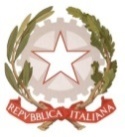 MINISTERO DELL’ ISTRUZIONE, DELL’UNIVERSITA’, DELLA RICERCAUFFICIO SCOLASTICO REGIONALE PER IL LAZIOLICEO SCIENTIFICO STATALE“TALETE”Roma,21.11.19Agli Alunni delle classi IV e VAi Genitori degli alunni delle classi IV e VAi DocentiP.C. Alla DSGA Sig.ra P. LeoniP.C. Al personale ATASito webCIRCOLARE N.223Oggetto: Università La Sapienza – Attività di Orientamento.Si informa che l'Ufficio di Orientamento dell'Università la Sapienza di Roma ha organizzato per il giorno 22 novembre 2019, dalle ore 10.45 alle ore 14.00, presso la sede della Facoltà di Economia – Aula 2 via  del Castro Laurenziano 9, un incontro di orientamento volto a presentare i seguenti corsi di laurea:GiurisprudenzaIngegneriaArchitetturaScienze politiche, Comunicazione, SociologiaEconomiaI docenti illustreranno agli studenti partecipanti i propri corsi di studio e gli sbocchi occupazionali ad essi collegati.Per partecipare all'incontro gli studenti potranno recarsi autonomamente presso la sede indicata  dove alle 10.45 è prevista la registrazione all'evento.Al termine delle presentazioni sarà consegnato un attestato di partecipazione.In allegato la locandina di presentazione dell'evento.Docente Referente per L’Orientamento Universitario     Prof.ssa Annalisa Palazzo                 				                                                                                                                                                                                                  Il Dirigente scolastico								Prof. Alberto Cataneo            					                               (Firma autografa sostituita a mezzo stampa							ai sensi dell’art.3 comma 2 del d.lgs. n.39/1993)